Zdravotní technika, příprava k ústní maturitní zkoušce 2022/2023   Ke zkoušce nezapomenout kalkulačku !!!!!!Typologie a zařizovací předměty 					3. ročníkMateriály pro kanalizační potrubí 				3. ročník	Vnitřní kanalizace – připojovací a odpadní potrubí		3. ročníkVnitřní kanalizace – svodné a dešťové potrubí	, HSDV	3. ročníkDimenzování vnitřní kanalizace					3. ročníkKanalizační přípojky a ČOV, zařízení na ochranu vnitřní kanalizace	3. ročníkStoky a objekty na stokových sítích, stokové systémy    	3. ročníkProjektování vnitřní kanalizace (Manuál)			3. ročníkVnitřní vodovod 							4. ročníkVedení vnitřních vodovodů a kompenzátory			4. ročníkStanovení výpočtového průtoku vnitřních vodovodů		4. ročníkVýpočet vnitřních vodovodů 					4. ročníkPříprava a rozvody teplé vody  					4. ročníkProjektování vnitřního vodovodu 					4. ročníkVodovodní přípojky a vodárenství                		          4. ročník     16.Plyn17. Plyn18. Plyn19. Plyn20. PlynJak probíhá ústní zkouška:1. Dostavit se včas podle rozpisu 2 .Vyučující Vám nabídne vylosovat si otázku3. Po výběru otázky Vám učitel dá podklady k vylosované otázce4. Příprava trvá 30 minut (zde si připravíte poznámky, výpočty apod.)5. Poté budete vyzváni k obhajobě otázky, zkouška trvá 15 minut6. POB zkouší u stolu, PEK a TRC využívají často tabule, (pokud Vám nesdělí formu zkoušky, tak se s nimi domluvte zavčas ve výuce)7. Výsledek zkoušky Vám bude sdělen ve stejný den při závěrečném společném vyhodnocení POSTUP VÝPOČTU	 PŘI DIMENZOVÁNÍ VNITŘNÍHO VODOVODU			                            - stanovení výpočtového průtoku- předběžný návrh průměrů potrubí- hydraulické posouzeníVZOREČKY PRO VÝPOČTOVÝ PRŮTOKa) budovy obytnéQ = 		(l/s)b) budovy ostatní- převážně s rovnoměrným odběrem vody (administr. budovy, hotely, apod.)Q = 		(l/s)- s hromadným a nárazovým odběrem (hyg. zařízení průmyslových závodů, tělocvičny, veřejné lázně  apod.)Q =  		(l/s)Zdroj: https://voda.tzb-info.cz/normy-a-pravni-predpisy-voda-kanalizace/4694-vypocet-vnitrnich-vodovodu-podle-nove-csn-75-5455PODKLADY K DIMENZOVÁNÍ VNITŘNÍHO VODOVODU (vycházíme z KOC)Půdorysy: Suterén, 1.NP – 3.NPSituaceNapojení na venkovní vodovod, umístění vodoměrné sestavySchéma rozvodůAxonometrieVstupní data: zařizovací předměty, q (jmenovité výtoky), tlaky požadované Dispoziční tlak (nejčastěji mezi 400 – 500 kPa),  upřesní správce vodovodní sítěÚsekyVýpočty: Q, ztráty R a ZHydraulické posouzeníMetodický postup:- zvolit nejnepříznivěji položený výtok (zpravidla nejvýše položený či nejvzdálenější)- danou větev - potrubní rozvod studené vody od přípojky po nejnepříznivěji položený výtok   rozdělit na úseky se stejným výpočtovým průtokem vody – viz níže obrázek- tyto úseky očíslovat a stanovit jejich délky- výpočet průtoku vody v jednotlivých úsecích (pozor na vzoreček)- návrh DN potrubí s ohledem na doporučenou rychlost- výpočet tlakových ztrát (v případě splnění 2 podmínek lze tlakovou ztrátu počítat zjednodušeně pztr = 1,3 R. l- na závěr provést hydraulické posouzeníV případě, že posouzení nevyhoví je potřeba v určitých úsecích zvětšit dimenze potrubí a tím snížit tlakovou ztrátu základního větve. Posouzení se provede znovu.Předběžný návrh světlosti potrubíSvětlost potrubí se předběžně stanoví tak, aby průtočná rychlost v přívodním potrubí byla pokud možno nejméně 0,5 m/s a v cirkulačním potrubí nejméně 0,3 m/s (u měděného potrubí alespoň 0,2 m/s). Nejvyšší průtočné rychlosti, které nesmí být překročeny, jsou uvedeny v tabulce. Pokud výrobce potrubí nestanoví jinak, nemá být v prostorech, kde nesmí být překročena požadovaná hladina hluku, průtočná rychlost v kovovém přívodním potrubí vyšší než cca 1,5 m/s a v plastovém přívodním potrubí cca 2,0 m/s.Doporučené rychlosti vody ve vnitřním vodovodu dle materiálu potrubí	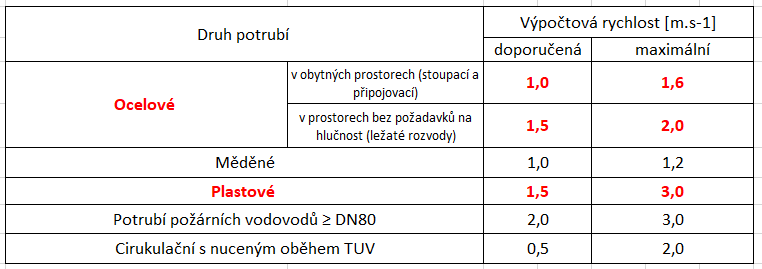 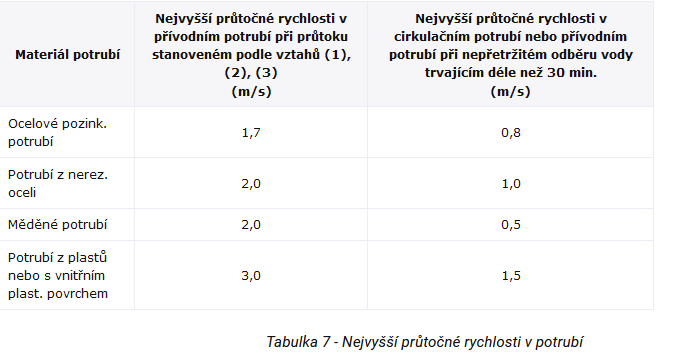 https://voda.tzb-info.cz/normy-a-pravni-predpisy-voda-kanalizace/4694-vypocet-vnitrnich-vodovodu-podle-nove-csn-75-5455TABULKA PRO JMENOVITÉ VÝTOKY A POŽADOVANÉ PŘETLAKY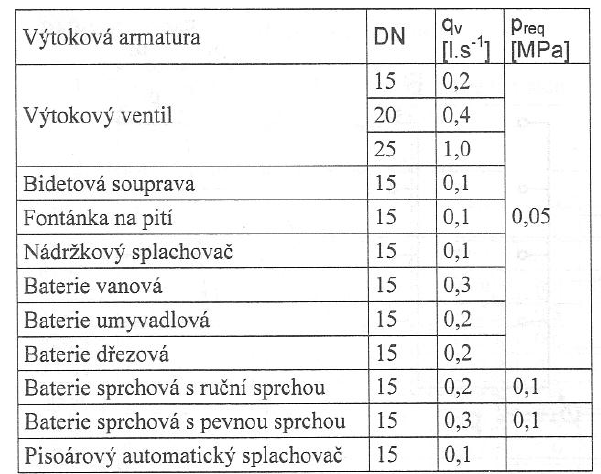 Také viz: https://voda.tzb-info.cz/normy-a-pravni-predpisy-voda-kanalizace/4694-vypocet-vnitrnich-vodovodu-podle-nove-csn-75-5455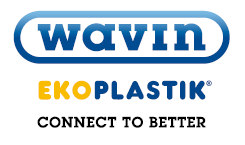 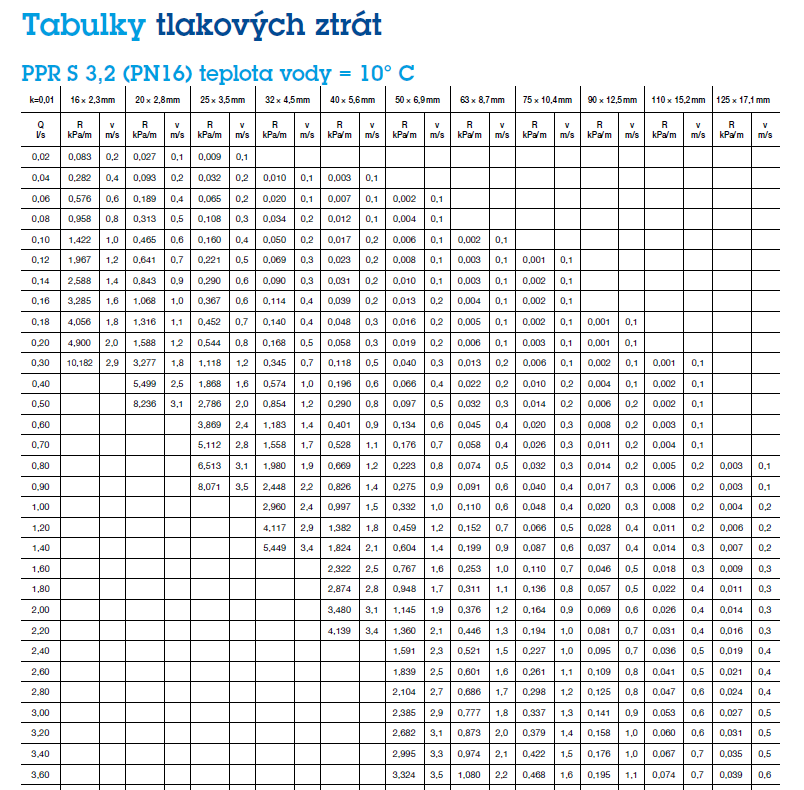 TUTO TABULKU PRO MATERIÁL PP POUŽÍVEJTE PRO VNITŘNÍ VODOVOD !!!!!!!!Další materiály (i kvalitnější), které se používají pro vnitřní vodovody budeme probírat v samostatném tématu „Vnitřní vodovod“ a „Vedení vnitřních vodovodů“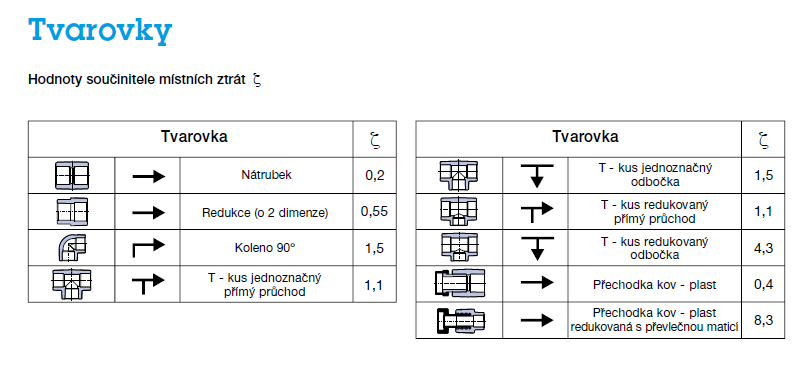 Délkové tlakové ztráty třením R a rychlosti proudění vody v v potrubí z HDPE 100 SDR 11 (studená voda) TUTO TABULKU A MATERIÁL POUŽÍVEJTE PRO VODOVODNÍ PŘÍPOJKY !!!!!!!!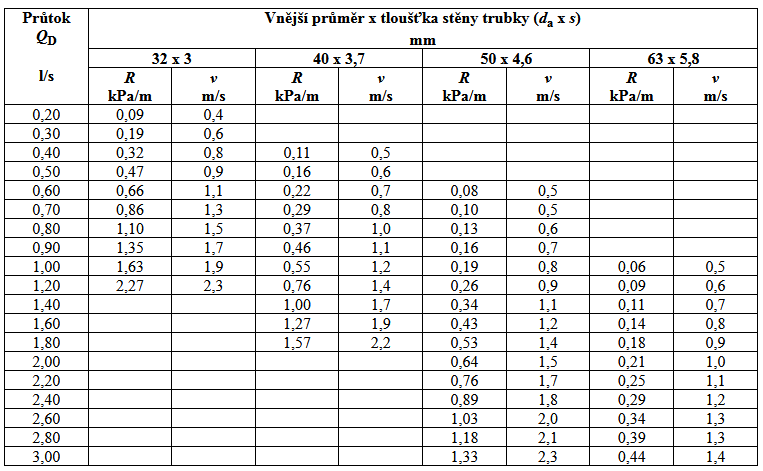 Zdroj: https://www.fce.vutbr.cz/tzb/vrana.j/Součinitelé místního odporu pro různé tvarovky a armatury pro HDPE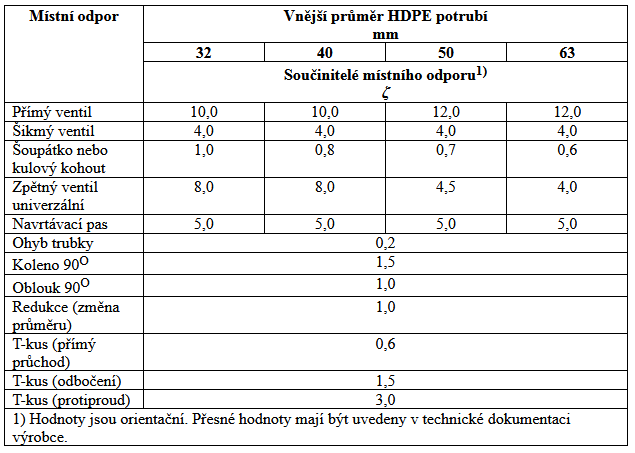 Zdroj: https://www.fce.vutbr.cz/tzb/vrana.j/DIMENZOVÁNÍ VNITŘNÍHO VODOVODU A VODOVODNÍ PŘÍPOJKY RODINNÉHO DOMU VZOROVÝ PŘÍKLAD K MATURITNÍ ZKOUŠCE.Potrubí studené vody, teplé vody, cirkulace teplé vody (z polypropylénového potrubí PN 16)Vodovodní přípojka (z potrubí HDPE 100 SDR 11) Vstupní data:                                      - Dispoziční přetlak v místě napojení vodovodní přípojky na vodovodní řad je podle sdělení provozovatele vodovodu pro veřejnou potřebu nejméně pdis = 450,0 kPa- Tlaková ztráta způsobená výškovým rozdílem mezi geodetickými úrovněmi napojení vodovodní přípojky na vodovodní řad a nejvyšší výtokovou armaturou ∆pe při výškovém rozdílu 7,0 m je cca 70,0 kPa- Tlaková ztráta vodoměru ∆pWM se stanoví podle dokumentace jeho výrobce. Navržený vodoměr DN 20 má při výpočtovém průtoku Q = 0,77 l/s tlakovou ztrátu ∆pWM = 15,0 kPa.- požadovaný přetlak před výtokem 100 kPaDIMENZOVÁNÍ VNITŘNÍHO VODOVODU A VODOVODNÍ  PŘÍPOJKY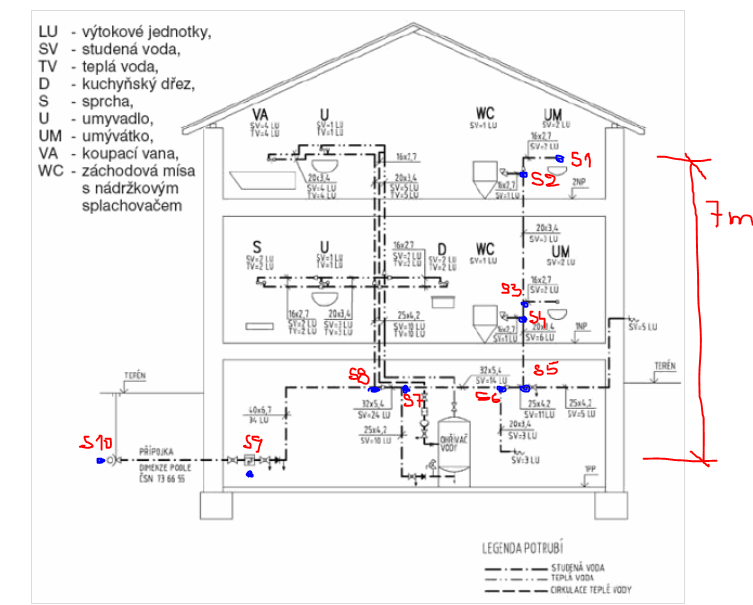 VÝPOČET TLAKOVÝCH ZTRÁT V PŘÍVODNÍM POTRUBÍ STUDENÉ VODY A VODOVODNÍ PŘÍPOJKYVýpočet průtoků: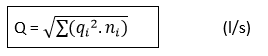 Vzorec budovy obytné: Vstupní data:Jmenovité výtoky vody – VIZ TABULKA VÝŠEU, UM, D 0,2 l/s, VA 0,3 l/s, SM 0,2 l/s, Výtokový ventil DN 15 0,2 l/s, DN 20 0,4 l/s (na obrázku venku), AP 0,2 l/sÚsek č.1:  S1-S2		1xU								0,2 Úsek č.2:  S2-S3		1xU, 1xWC							0,22Úsek č.3:  S3-S4		2xU, 1xWC							0,3Úsek č.4:  S4-S5		2xU, 2xWC							0,32	Úsek č.5:  S5-S6		2xU, 2xWC, VV DN 20						0,51Úsek č.6:  S6-S7		2xU, 2xWC, VV DN 20, VV DN 15				0,55	Úsek č.7:  S7-S8		4xU, 2xWC, VV DN 20, VV DN 15, 1xVA 0,3, 1xS 0,2, 1xD 0,2	0,74Úsek č.8:  S8-S9		4xU, 2xWC, VV DN 20, VV DN 15, 1xVA 0,3, 1xS 0,2, 1xD 0,2	0,74Úsek č.9:  S9-S10	Průtok stejný ale změna materiálu na HDPE – vod. přípojka	0,74Kontrola výpočtu se provede ve výuce !!!!! ručně a dle https://voda.tzb-info.cz/tabulky-a-vypocty/72-vypoctovy-prutok-vnitrniho-vodovoduPoznámka: Průtok vody v úseku S9-S10 vyjde stejný jak S8-S9, ale při dimenzování musíme počítat samostatně z důvodu odlišných materiálů potrubí ve vnitřním vodovodu PP a v přípojce HDPE 100.DimenzováníTabulka pro tlakové ztráty PP, tlaková řada PN 16 , viz tabulka EKOPLASTIK- vypočítejte průtoky v úsecích- délky úseků: S1-S2: 2 m, S2-S3: 3m, S3-S4: 0,5 m , S4-S5: 1,5 m , S5-S6: 2 m, S6-S7: 5 m, S7-S8: 1m, S8-S9: 5m, S9-S10 přípojka HDPE  5 m- Předběžný návrh DN potrubí viz tabulka niže-  rychlost v, R, R.l-  posouzení dvě podmínky, pokud jsou splněny tak:   se  nemusí počítat a výpočet se zjednoduší na vzorec   pztr = 1,3 . R. l        (1,3 = 30% na vřazené odpory)-  hydraulické posouzení   pdisp ≥ pstat + pvod + pztr + ppožZde je Tabulka předběžných průměrů potrubí pro rychlost vody cca 1,5 m/s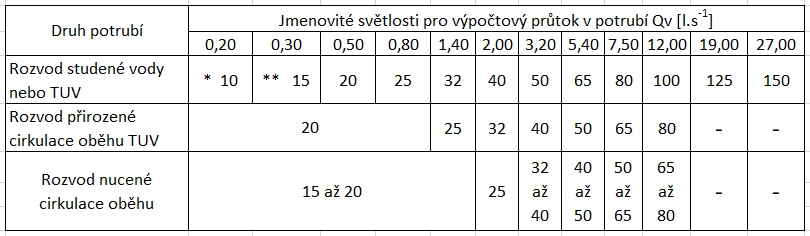 VÝPOČTOVÝ FORMULÁŘ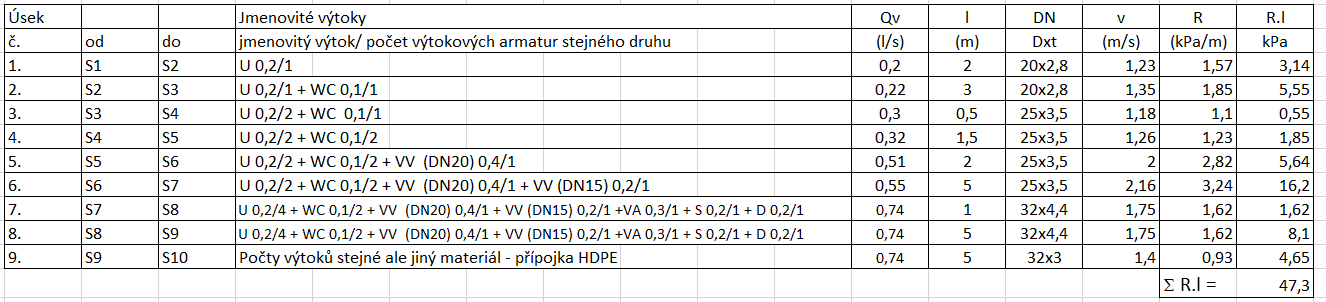 Podmínky: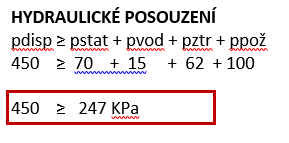 a) DN  50		Splněnob) pdis – h..g 2,5 ppož     450 – 7 x 1000 x 10   2,5 x 100     450 – 70 (kPa)   	250                      380      	250   SplněnoTakže celková tlaková ztráta se může počítat dle vzorce:			      NÁVRH VYHOVUJEpztr = 1,3 . R. l   = 1,3 x 47,3 = 61,5 = 62 kPa     Závěr:   1. Potrubí okruhu k nejnepříznivěji položenému výtoku je nadimenzováno dostatečně a navržené dimenze není třeba měnit. Nyní by bylo nutno nadimenzovat ostatní rozvody vody. 2. Potrubí teplé vody bude stejné dimenze jako studená voda a ve stejném materiálu PP PN 16.3. Pokud by v bytovém domě byl i hydrant, tak by se muselo nadimenzovat i potrubí požárního vodovodu, pozor požadovaný přetlak před hydrantem činí 200 kPa (budeme se učit později ve 2. pololetí v tématu požární vodovod). Volně vedený požární vodovod (například pod stropem apod.) musí být proveden z nehořlavého materiálu – ocelové pozinkované. 4. Cirkulační potrubí má běžně o jednu dimenzi menší DN – viz tabulka pro předběžný návrh DN. Dimenzování cirkulace později v samostatném tématu.Zde informace k materiálu na vodovodní přípojku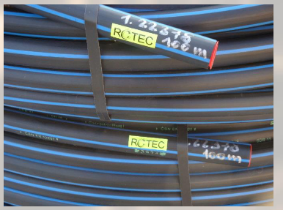 Zdroj: http://www.gascontrolplast.cz/wp-content/uploads/2017/05/Manual-Vodovodni-tlakove-potrubi.pdf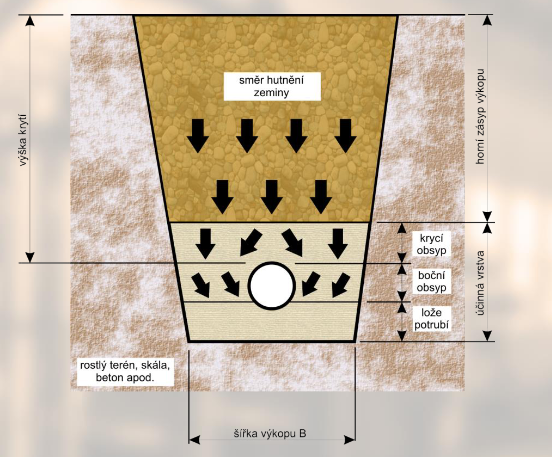 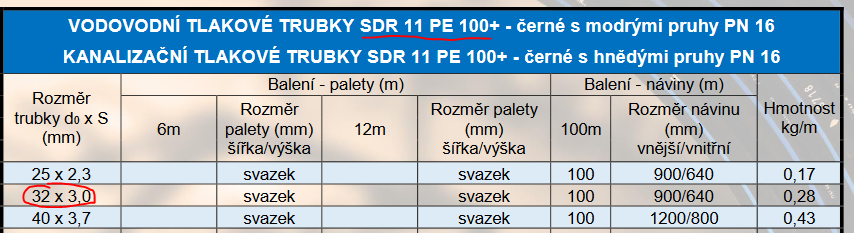 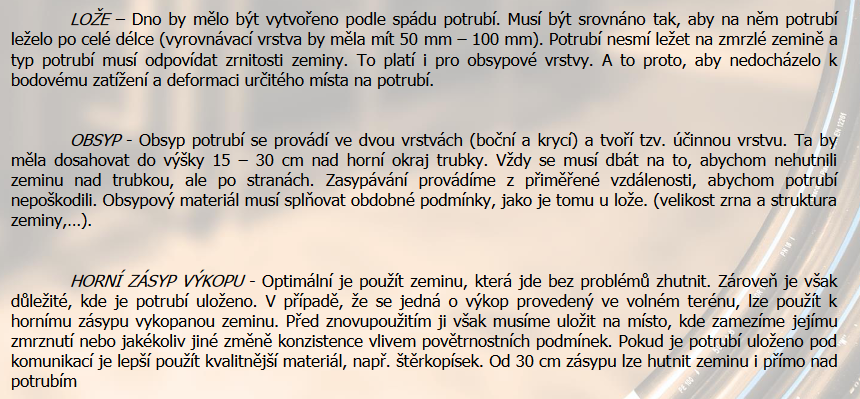 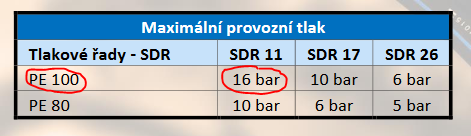 PE (HD) vysokohustotní polyetylen, v současnosti nejpoužívanější materiál.Potrubí lze spojovat svařováním na tupo, elektrotvarovkami, mechanické spojky.Vodovodní přípojka se má navrhovat z jednoho druhu materiálu. Pro její realizaci se přednostně používá vinutý vysokohustotní polyetylén HDPE PE 100 SDR 17 PN 10, Polyetylén je upřednostňován do DN 50 včetně (tj. do Ø 63 mm). U větších profilů se používá i potrubí z tvárné litiny.Zdroj: http://www.vodapitna.cz/index.php/vodovodni-pripojky/78-technicke-pozadavky-na-vodovodni-pripojky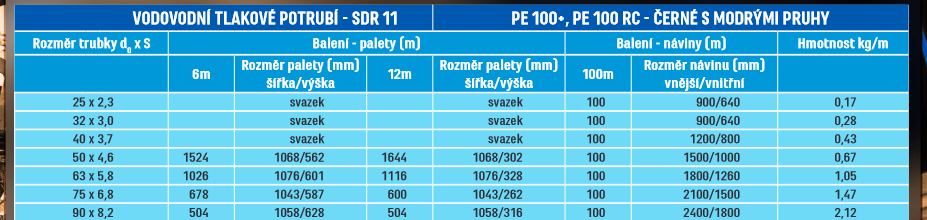 Zdroj: http://www.gascontrolplast.cz/pe-potrubi/voda-kanalizace/Více o vodovodních přípojkách v samostatném tématu „Vodovodní přípojky a vodárenství“, které budeme probírat ve 4. ročníku.POMŮCKAJak určit tlakovou ztrátu či rychlost když hodnotu průtoku vody nelze nalézt v tabulce.Například průtok vody 0,33 l/s.Výpočet proveden dle tabulky Ekoplastik PN 16.Postup:Hodnota 0,33 se nachází mezi 0,3 a 0,4 l/sNávrh průměru potrubí je DN 20 čili PP 25x3,5Hodnotě 0,3 l/s odpovídá 1,118 kPa/mHodnotě 0,4 l/s odpovídá 1,868 kPa/mMezi 0,3 a 0,4 je deset dílků (0,31 – 0,32 – 0.33 atd.)Nyní si vypočítáme hodnotu jednoho dílku mezi 1,868 a 1,118Výpočet: 1,868 – 1,118 = 0,75 : 10 = 0,075Jaký je výsledek pro 0,33 l/s ?Jedná se o třetí dílek 0,075 x 3 = 0,225Výsledek: 1,118 + 0,225 = 1,343 kPa/m 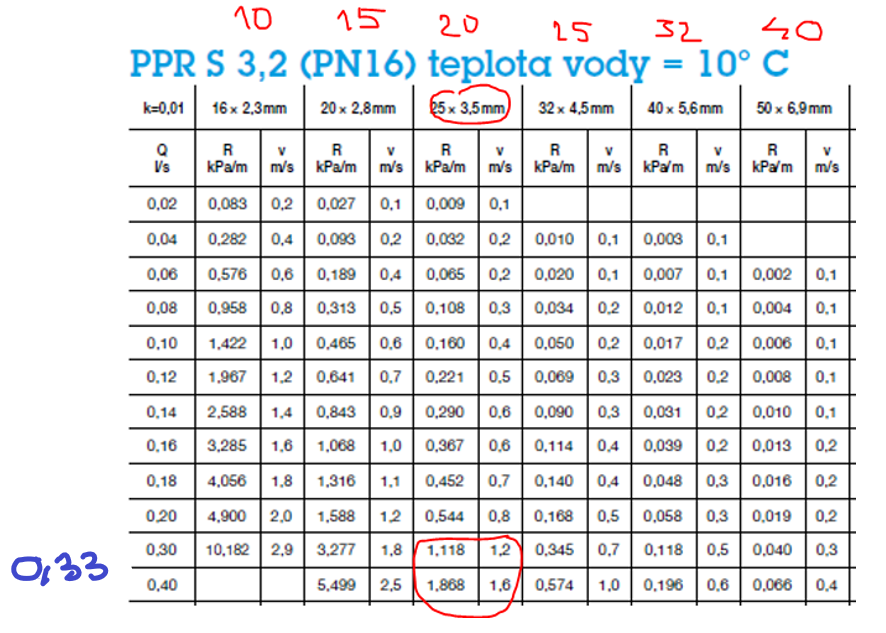 Pro rychlost je to stejnéHodnota 0,33 l/s se nachází mezi 0,3 a 0,4 l/sNávrh průměru potrubí je DN 20 čili PP 25x3,5Hodnotě 0,3 l/s odpovídá 1,2 m/sHodnotě 0,4 l/s odpovídá 1,6 m/sMezi 0,3 a 0,4 je deset dílků (0,31 – 0,32 - ………….0,39 – 0,4)Nyní si vypočítáme hodnotu jednoho dílku mezi rychlostmi 1,6 a 1,2 m/sVýpočet: 1,6 – 1,2 = 0,4 : 10 = 0,04Jaký je výsledek pro 0,33 l/s ?Jedná se o třetí dílek takže 0,04 x 3 = 0,12Výsledek: 1,2 + 0,12 = 1,32 m/sKontrola a odkaz pro KOChttps://vytapeni.tzb-info.cz/tabulky-a-vypocty/87-vypocet-tlakove-ztraty-trenim-v-potrubi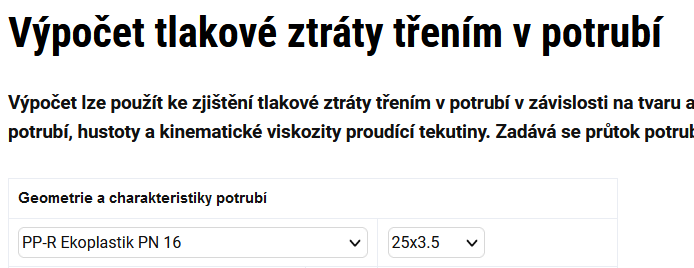 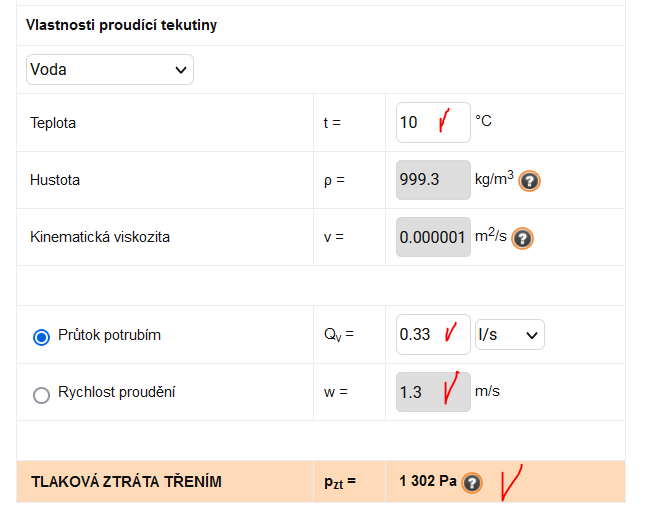 Příklady: Potrubí Ekoplastik PN 16, Doplňte výsledkyPříklad 1. 						         TZBinfoVýpočtový průtok: 1 l/s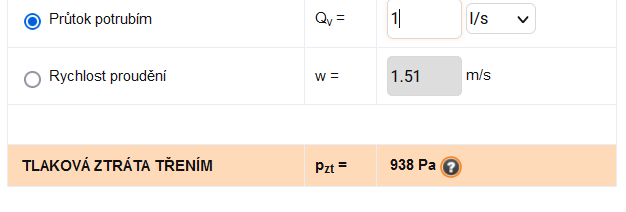 Potrubí:		40 x 5,6Dle tabulky:		R = 0,997 kPa/mDle tabulky:		w = 1,5 m/sPříklad 2. 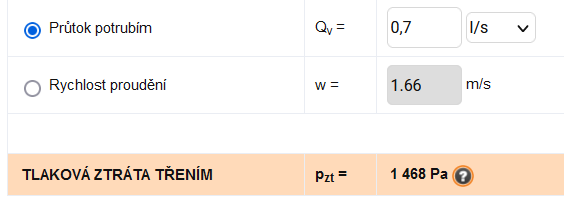 Výpočtový průtok: 0,7 l/sPotrubí:		32 x 4,5Dle tabulky:		R = …….kPa/mDle tabulky:		w = …… m/sPříklad 3. 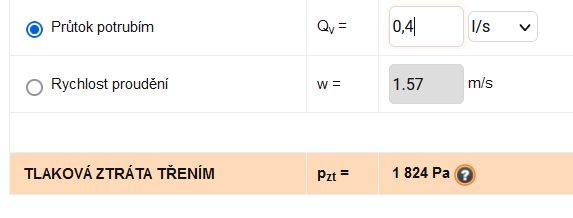 Výpočtový průtok: 0,4 l/sPotrubí:		25 x 3,5Dle tabulky:		R = …….kPa/mDle tabulky:		w = …… m/sPříklad 4. 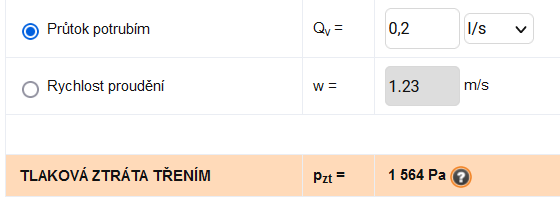 Výpočtový průtok: 0,2 l/sPotrubí:		20 x 2,8Dle tabulky:		R = …….kPa/mDle tabulky:		w = …… m/sPříklad 5. Výpočtový průtok: 0,1 l/s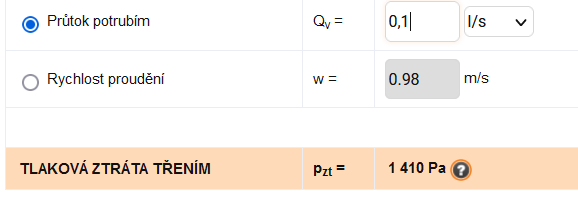 Potrubí:		16 x 2,3Dle tabulky:		R = …….kPa/mDle tabulky:		w = …… m/sDle: https://vytapeni.tzb-info.cz/tabulky-a-vypocty/87-vypocet-tlakove-ztraty-trenim-v-potrubiINTERPOLACELineární interpolace je metoda, která se používá v numerické analýze, ale také ve fyzikální praxi, kdy např. máte fyzikální veličiny uvedené např. jen pro určité hodnoty a potřebujete tyto veličiny stanovit i při jiných hodnotách. Tato metoda počítá s tím, že máme určitou skupinu bodů a pro účely této metody jednotlivé body spojíme úsečkami. Na nich poté stanovujeme hodnoty pro body, které neznáme.https://onlineschool.cz/matematika/linearni-interpolace/           Video 14:40 min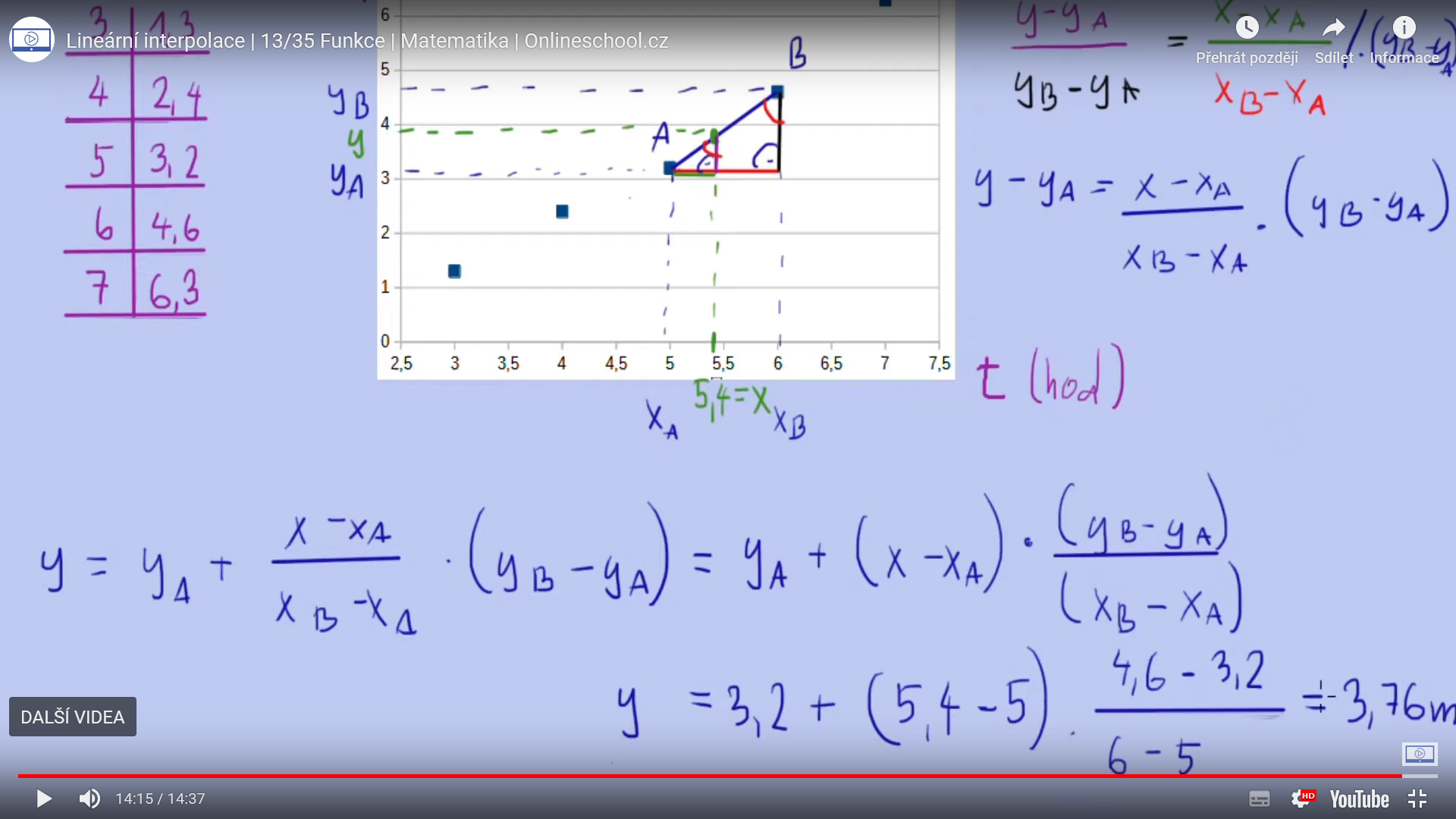 Kontrolní výpočet pro EkoplastikY = 1,118 + (0,33 – 0,3) .  R = 1,343 kPa/mY = 1,2 + (0,33 – 0,3) .  w = 1,32 m/sVysvětlivky*DN 10 lze použít jen u potrubí z hydraulicky hladkých trub (hydraulická drsnost k=0,01mm ) do délky max. 3 m.*DN 10 lze použít jen u potrubí z hydraulicky hladkých trub (hydraulická drsnost k=0,01mm ) do délky max. 3 m.*DN 10 lze použít jen u potrubí z hydraulicky hladkých trub (hydraulická drsnost k=0,01mm ) do délky max. 3 m.*DN 10 lze použít jen u potrubí z hydraulicky hladkých trub (hydraulická drsnost k=0,01mm ) do délky max. 3 m.*DN 10 lze použít jen u potrubí z hydraulicky hladkých trub (hydraulická drsnost k=0,01mm ) do délky max. 3 m.*DN 10 lze použít jen u potrubí z hydraulicky hladkých trub (hydraulická drsnost k=0,01mm ) do délky max. 3 m.*DN 10 lze použít jen u potrubí z hydraulicky hladkých trub (hydraulická drsnost k=0,01mm ) do délky max. 3 m.*DN 10 lze použít jen u potrubí z hydraulicky hladkých trub (hydraulická drsnost k=0,01mm ) do délky max. 3 m.*DN 10 lze použít jen u potrubí z hydraulicky hladkých trub (hydraulická drsnost k=0,01mm ) do délky max. 3 m.*DN 10 lze použít jen u potrubí z hydraulicky hladkých trub (hydraulická drsnost k=0,01mm ) do délky max. 3 m.*DN 10 lze použít jen u potrubí z hydraulicky hladkých trub (hydraulická drsnost k=0,01mm ) do délky max. 3 m.*DN 10 lze použít jen u potrubí z hydraulicky hladkých trub (hydraulická drsnost k=0,01mm ) do délky max. 3 m.*DN 10 lze použít jen u potrubí z hydraulicky hladkých trub (hydraulická drsnost k=0,01mm ) do délky max. 3 m.*DN 10 lze použít jen u potrubí z hydraulicky hladkých trub (hydraulická drsnost k=0,01mm ) do délky max. 3 m.**Na potrubí s max. délkou 3m lze napojit jen jednu výtokovou armaturu s jmenovitým výtokem 0,2 nebo 0,3 l.s-1**Na potrubí s max. délkou 3m lze napojit jen jednu výtokovou armaturu s jmenovitým výtokem 0,2 nebo 0,3 l.s-1**Na potrubí s max. délkou 3m lze napojit jen jednu výtokovou armaturu s jmenovitým výtokem 0,2 nebo 0,3 l.s-1**Na potrubí s max. délkou 3m lze napojit jen jednu výtokovou armaturu s jmenovitým výtokem 0,2 nebo 0,3 l.s-1**Na potrubí s max. délkou 3m lze napojit jen jednu výtokovou armaturu s jmenovitým výtokem 0,2 nebo 0,3 l.s-1**Na potrubí s max. délkou 3m lze napojit jen jednu výtokovou armaturu s jmenovitým výtokem 0,2 nebo 0,3 l.s-1**Na potrubí s max. délkou 3m lze napojit jen jednu výtokovou armaturu s jmenovitým výtokem 0,2 nebo 0,3 l.s-1**Na potrubí s max. délkou 3m lze napojit jen jednu výtokovou armaturu s jmenovitým výtokem 0,2 nebo 0,3 l.s-1**Na potrubí s max. délkou 3m lze napojit jen jednu výtokovou armaturu s jmenovitým výtokem 0,2 nebo 0,3 l.s-1**Na potrubí s max. délkou 3m lze napojit jen jednu výtokovou armaturu s jmenovitým výtokem 0,2 nebo 0,3 l.s-1**Na potrubí s max. délkou 3m lze napojit jen jednu výtokovou armaturu s jmenovitým výtokem 0,2 nebo 0,3 l.s-1**Na potrubí s max. délkou 3m lze napojit jen jednu výtokovou armaturu s jmenovitým výtokem 0,2 nebo 0,3 l.s-1**Na potrubí s max. délkou 3m lze napojit jen jednu výtokovou armaturu s jmenovitým výtokem 0,2 nebo 0,3 l.s-1**Na potrubí s max. délkou 3m lze napojit jen jednu výtokovou armaturu s jmenovitým výtokem 0,2 nebo 0,3 l.s-1